Name: 										Date: 				Global 9R/Period: 									European Feudalism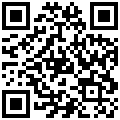 DIRECTIONS: Use the video found on my website or YouTube channel (https://youtu.be/BLewNBqhzpI) to complete the notes and then answer the questions at the end.  The Middle Ages
European Feudalism & the Age of ChivalryRise of Feudalism800-1000 - Invaders destroy Carolingian EmpireVikingsUsed sea to invadeWarships1000- 														~500 yrs before ColumbusEnd of raids due to:Warming trend in ScandinaviaMagyars & MuslimsMagyars-Good horsemenInvaded in late 800sSold captives as slavesMuslims-Attempt not only to conquer but also plunderEffect of InvasionKings were ineffective in defending their pplLeads to….What is Feudalism?Based on obligations btw groups of pplThere are Three Functions of Feudalism…1. POLITICAL:Provides stabilityHow does Feudalism provide stability?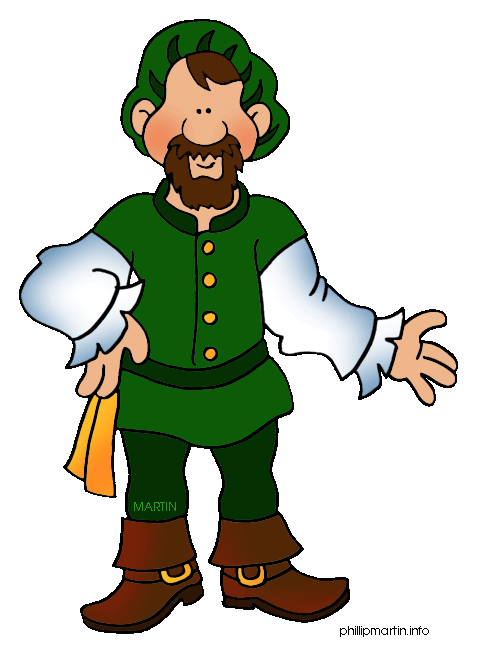 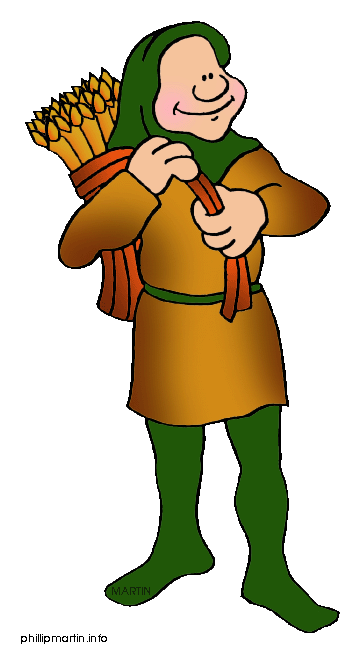 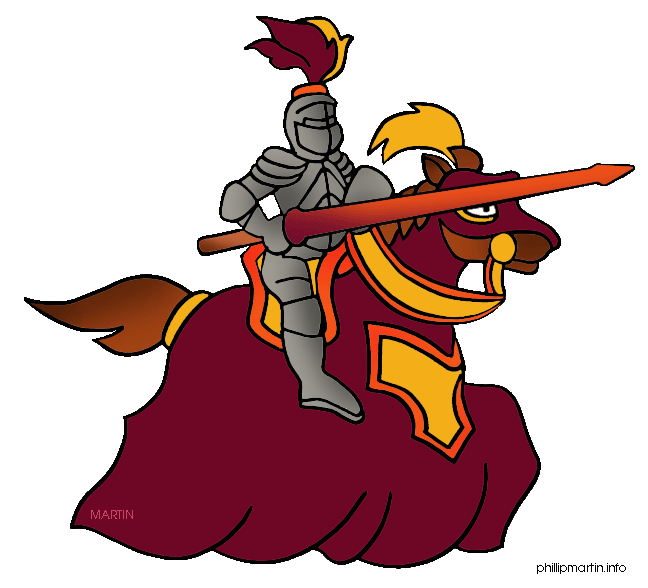 Lord-														Serf- 																												Vassal-														Fief-														2. SOCIAL: The Feudal PyramidKingLords- 									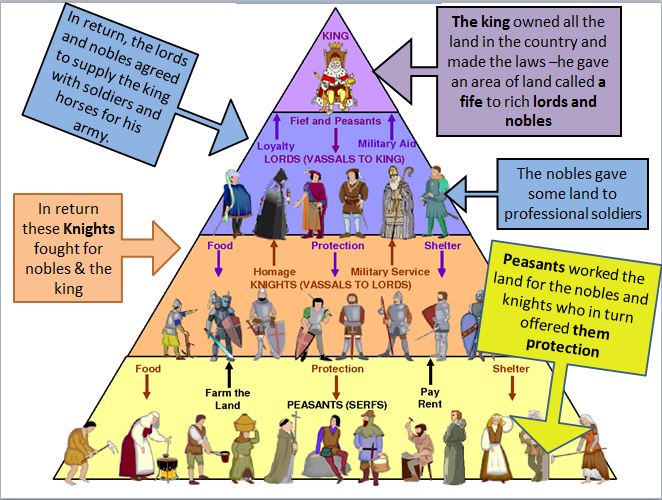 NoblesBishopsKnights PeasantsSerfs-What was the Age of Chivalry?Required fighting bravely for three mastersProtect the weak and poorA Knight’s Training7 yrs old- 													Waited on hosts Began to practice fighting skills14 yrs old- 													Servant for a knight~21 yrs old- 													Practiced fighting skills at tournaments3. ECONOMIC: Manor- 													Manors:  The Economic Side of Feudalism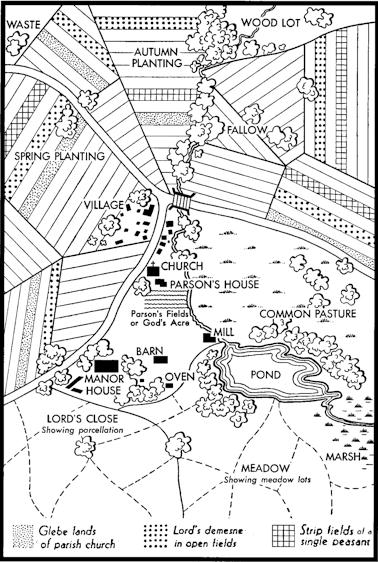 Usually consisted of3 field system: Manor Taxes On all grain ground in the lord’s millTithe- 													Life on the ManorLarge familiesLived in small two-room cottagesThe big idea… After watching the entire video, answer the following questions: Why did the people of western Europe turn to feudalism?What were the roles of each of the social classes in European feudalism?